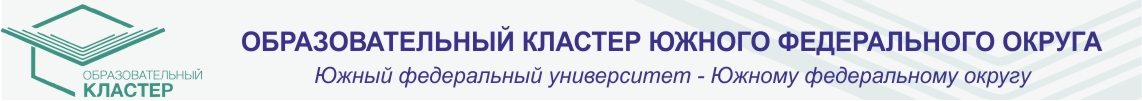 ПРОГРАММАпроведения Дня выпускника Южного федерального университета для психологического и педагогического профессиональных сообществДата проведения: 19 мая 2018 годаМесто проведения: пер. Днепровский, 116, корпус № 4, корпус Академии психологии и педагогики ЮФУ№ВремяМероприятие9.30-11.30День открытых дверей Академии психологии и педагогики 11.00 Регистрация выпускников. Экскурсия по кампусу, посещение комплекса Педагогического парка. Работа выставки и информационной площадки практических психологов с презентацией информационных материалов, каталога психологических консультаций и служб ЮФО, Психологической службы ЮФУ12.00-12.20Торжественная церемония открытия Дня выпускникаВыступления почетных гостей12.20-12.40Презентация результатов форсайт-сессии "Профессия психолога: 203012.40-12.50Вручение сертификатов "Педагог Образовательного кластера Южного федерального округа". Вручение дипломов победителей и призеров олимпиад Южного федерального университета, федеральных университетов12.50-13.00Символический акт учреждения учебного музея истории педагогического образования 13.00-15.00Фестиваль психологических и педагогических технологий. Обучающий семинар, мастер-классы для выпускников - представителей психологического и педагогического профессиональных сообществ  13.00-13.30Открытие мемориальной аудитории академика РАО Е.В.Бондаревской13.30-14.30Круглый стол с участием министерства общего и профессионального образования Ростовской области и представителей педагогических колледжей ЮФО "Результаты олимпиады для обучающихся СПО по направлениям "Психология" и "Образование и педагогических наук"14.30-16.00Конкурс портфолио для поступающих в магистратуру (единый день приема конкурсной документации участников конкурса)